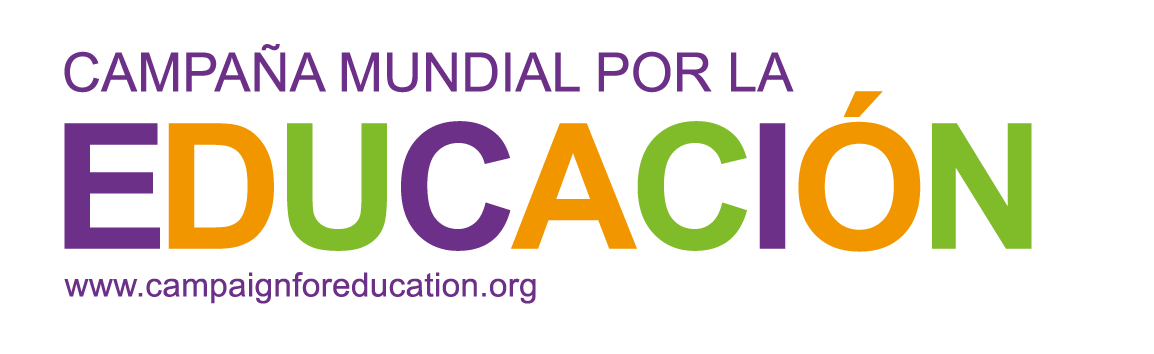 Formulario de Actualización de Inscripción de la CMESección A: AntecedentesAcerca de la Afiliación de la CMELa afiliación de la CME está abierta a coaliciones nacionales y regionales autónomas y democráticas de organizaciones de la sociedad civil, y redes internacionales y organizaciones no gubernamentales que trabajen por una educación pública de calidad para todos y todas. Una coalición nacional deberá incluir tanto a las ONG que trabajan en los Objetivos de Desarrollo Sostenible (ODS), en particular el ODS 4, como a los sindicatos de docentes. La CME solo reconoce una coalición nacional en cada país.Principios de la CMELa CME se compromete a enmarcar la lucha por la educación básica gratuita para todos como una lucha por los derechos humanos básicos, reconociendo que los marcos de derechos humanos acordados por la mayoría de los gobiernos representen un compromiso con un conjunto complejo de derechos educativos que deben garantizar una enseñanza de calidad y procesos y resultados de aprendizaje de calidad, por los cuales los gobiernos, como garantes clave de deberes, deberán rendir cuentas.La CME se compromete a desafiar la discriminación siempre que sea evidente, defendiendo la igualdad de oportunidades educativas para todos, independientemente del sexo, raza, ubicación, conocimiento, sexualidad o cualquier otro criterio que ponga en desventaja a un grupo determinado en comparación con otro. La CME está comprometida también a desafiar la discriminación en sus propias prácticas como alianza, en sus relaciones entre miembros y en la dinámica dentro de su secretaría.La GCE cree que el derecho a una educación de calidad depende de maestros de buena calidad que reciban salarios justos, tengan acceso al desarrollo profesional y sean valorados por su trabajo.La CME se compromete a apoyar el derecho al aprendizaje permanente, comenzando desde la primera infancia, apoyando las segundas oportunidades de aprender y el aprendizaje de adultos en todas las etapas de la vida.La CME concede especial prioridad a la educación inclusiva que llega a los grupos más desfavorecidos, en particular los niños trabajadores, los niños con discapacidades, los niños afectados por conflictos, los hijos de trabajadores migrantes y las comunidades minoritarias, etc., y atravesarlos, dando prioridad a la educación de las niñas.La CME cree en la participación democrática de la sociedad civil (incluyendo a los docentes y sus sindicatos, así como las organizaciones dirigidas por niños y jóvenes y / o estudiantes) en todas las fases de toma de decisiones sobre educación, desde la evaluación hasta la planificación estratégica, desde el desarrollo de políticas hasta su implementación, desde el seguimiento hasta la evaluación. La toma de decisiones en todos los niveles de los sistemas educativos, desde las escuelas hasta el distrito y el nivel nacional, debe ser transparente y responsable.La CME cree que la transformación de la financiación de la educación es fundamental para lograr un progreso sostenible y que la financiación nacional (basada en políticas macroeconómicas progresistas, justicia fiscal y una asignación justa del 6% del PIB a la educación) debe ir acompañada de políticas progresistas por donantes (mezclando sus esfuerzos en consonancia con las declaraciones de París, Accra y Busan) y por los desafíos al FMI y al Banco Mundial donde estas instituciones socaven la inversión en educación pública de calidad. La CME está comprometida con la educación secular, para que los procesos educativos abran la mente de los niños a diferentes formas de ver, comprender y creer. La CME cree que se garantizará mejor el progreso de los derechos educativos a través de la provisión pública por parte de los gobiernos y desafía la mercantilización, la privatización o las asociaciones público-privadas siempre que éstas amenacen la equidad en la educación y la educación de calidad para todos.La CME busca trascender la dicotomía Norte-Sur, reconociendo que existen desafíos de equidad y de los derechos a la educación en todas partes. Buscamos establecer vínculos siempre que sea posible entre los desafíos de un país y los desafíos a nivel mundial, fomentando la solidaridad y el entendimiento mutuo entre todos los países.Sección B. Información de Contacto ClaveSección C: Información Institucional u OrganizacionalSección D: Correos electrónicos para correspondenciaIngrese los datos de las personas que trabajan en su organización o coalición y que le gustaría agregar a nuestra base de datos de contactos, para que sean las personas que reciban comunicaciones por correo electrónico de la Secretaría de la CME (continúe en otra hoja separada si fuese necesario).Sección E: Información para PublicidadInserte la información que le gustaría que la CME compartiera en nuestro sitio web (si fuese diferente a la anterior).LOGOTIPO: adjunte una copia digital de su logotipo para usar en nuestro sitio web, la constitución de la organización u coalición y la lista de sus organizaciones afiliadas.Sección F: Cuotas de AfiliaciónCoaliciones nacionalesPaíses menos desarrollados		US$ 	103Países en vías de desarrollo		US$ 	206Países en transición	 	US$ 	309Países desarrollados 	 	 	US$ 	420Organizaciones regionalesTarifa plana 	 	 	 	US$ 	420Organizaciones internacionales Tarifa plana 	 	 	 	US $ 	5500Sección G: DeclaraciónPor la presente, nosotros, los responsables abajo firmantes de nuestra organización, nos comprometemos con la declaración de la misión y los principios de la CME y acordamos trabajar activamente para el éxito de la campaña, además de aceptar los reglamentos y regulaciones de la organización y asimismo, nos comprometemos a pagar nuestras cuotas de afiliación anualmente y a tiempo. Entendemos que el impago de dichas cuotas sería motivo de suspensión de la afiliación.Presidente/Presidente de mesaNombre: _______________________________________  Firma: ____________________________________Fecha: ________________________________________SecretaríaNombre: _______________________________________  Firma: ____________________________________Fecha: ________________________________________Sección H: Miembros y Afiliaciones Si es una coalición o red nacional, regional o internacional, enumere todas sus organizaciones miembros (continúe en una hoja aparte si fuese necesario / o adjunte una lista con todos los detalles en la tabla a continuación)Agregue más filas si fuese necesarioNombre completo de la organización o coalición que solicita la inscripción de miembro en su propio idioma.Nombre completo de la organización o coalición en inglés.Acrónimo (si corresponde).Categoría de afiliación (marque una opción).Para la coalición nacional, por favor especifique el país en el que se encuentra la coalición.Para coaliciones o redes regionales, por favor especifique la región.Para coaliciones, redes u organizaciones regionales o internacionales, indique los países en los que trabaja la organización o la red.Enumere otras redes (sobre cualquier tema) a las que su organización pertenece o está afiliada.Dirección de correo electrónico de la oficina.Número de teléfono de la oficina.Móvil, número de celular o WhatsApp.Apartado de correos.Dirección postal.Por favor, comparta la información de contacto completa de la persona de contacto por si tuviésemos alguna pregunta con respecto a este formulario.Por favor, comparta la información de contacto completa de la persona de contacto por si tuviésemos alguna pregunta con respecto a este formulario.Nombre de la persona de contacto de esta solicitud.Función de la persona de contacto dentro de la organización o coalición.Dirección de correo electrónico.Número de teléfono.Móvil, número de celular o WhatsApp.Fecha de la formación.¿Es una organización sin fines de lucro registrada?Si la respuesta es “Sí”, ¿por quién? Si no está registrada, indique las razones.¿Cuál es el objetivo o meta de la organización o coalición? ¿Cómo pretende la organización o coalición contribuir a los ODS, más específicamente al ODS4? ¿Cuáles han sido los aspectos clave de incidencia de la coalición u organización en los últimos 3-5 años? Indique con qué objetivo estratégico de la CME se alinea el trabajo de la organización o coalición.  [marque las opciones que correspondan]Igualdad y no discriminación Educación transformadora Educación en situaciones de emergencia Financiamiento educativoIndique con qué áreas temáticas se alinea el trabajo de su organización o coalición.  [marque las opciones que correspondan]Igualdad de géneroEducación de la primera infanciaDiscapacidad e inclusiónEl aprendizaje de por vida	Calidad de la enseñanza y el aprendizaje Cambio climático Tecnología e inteligencia artificial (IA)Educación en zonas de conflicto y en situaciones de emergenciaEmergencias para migrantes, refugiados o poblaciones desplazadasFinanciación educativa en tiempos de emergencias y de crisisSeguimiento del presupuesto educativoPrivatización y comercialización de la educaciónFinanciamiento nacional e internacional Educación para sostenibilidadOtroIndique otras áreas temáticasIndique otras áreas temáticasNombreFunciónOrganización (si no es la suya propia)Dirección de correo electrónicoNombre FunciónOrganización (si no es la suya propia)Dirección de correo electrónicoNombre FunciónOrganización (si no es la suya propia)Dirección de correo electrónicoNombre FunciónOrganización (si no es la suya propia)Dirección de correo electrónicoNombre FunciónOrganización (si no es la suya propia)Dirección de correo electrónicoNombre FunciónOrganización (si no es la suya propia)Dirección de correo electrónicoPágina web de la organización o coalición (quizá quiera un enlace directamente a la página de educación de su organización).Dirección.Redes sociales 1 (página de Facebook).Redes sociales 2 (usuario de Twitter).Redes sociales 3 (otra).Descripción general adecuada para su uso en nuestro sitio web que describa las actividades de su organización o coalición Descripción general, es decir, año del establecimiento, número de miembros, visión u objetivos) (Límite de palabras: 50).N.ºNombre de la OrganizaciónFecha de uniónAfiliación(por ejemplo, organización miembro/ individuo, financiador / donante /, alianza estratégica, otro, y especificar para otro)Tipo de Organización(por ejemplo, institución académica, organización comunitaria, organización religiosa, organización de base, agrupación o sindicato, organización internacional, organización multilateral, organismo de investigación / Centro de estudios, Otro y especificar para otro)Alcance geográfico (Nivel de aldea/ distrito / circunscripción, nivel de región provincia/ condado, nivel nacional, nivel regional, nivel de varios países, nivel internacional y global)Enfoque educativo (por ejemplo, desarrollo de la primera infancia,Educación primaria,Secundaria inferior,Secundaria superior,TVET,Educación no formal,Educación y aprendizaje para alumnos con necesidades especiales,Educación terciaria,El aprendizaje permanente,Educación de adultos,Otros y especificar otros)Grupos destinatariosNiños de 0 a 3 años,Niños de 4 a 8 años,Niñas, niños, mujeres,Padres, niños con discapacidad,Jóvenes / jóvenes con discapacidades,Adultos analfabetos,Grupos étnicos minoritarios, huérfanos, niños y jóvenes vulnerables, comunidad LGBTQ)Personas que viven con VIH / SIDA, profesores / educadores,Pueblos indígenas,Otros y especificar otros123456789101112131415